2018-2019学年度第二学期   小学三年级数学全区研修活动通知【活动内容】：             1.专题研究课:     《由曹冲称象到----解决面积问题》授课教师：     黄城根小学  李新媛2.评课教师：       黄城根小学   宋利红3.经验介绍：       回民小学    寇磊                  《依托校本教研形成学习共同体，实现贯通培养》4.教材介绍：       奋斗小学    李琳5.经验介绍：       自忠小学     成柏                  《对单元复习课的思考与实践》【活动时间】：   2019年3月27日（周三）下午13:40【活动地点】：   北京西城区黄城根小学中部(礼堂)（后广平）【注意事项】：一、请各校三年级数学教师准时参加活动配合学校各项管理安排，提前到达听课会场。活动会后，记录考勤并及时网上反馈评价。由于学校环境所限，不能停车，建议老师们乘坐公共交通工具或骑车。二、打印活动通知或手机拍照通知，进校门出示,配合安检。 西城区教育研修学院                                                     数学教研室                                                      2019-3-18附件位置：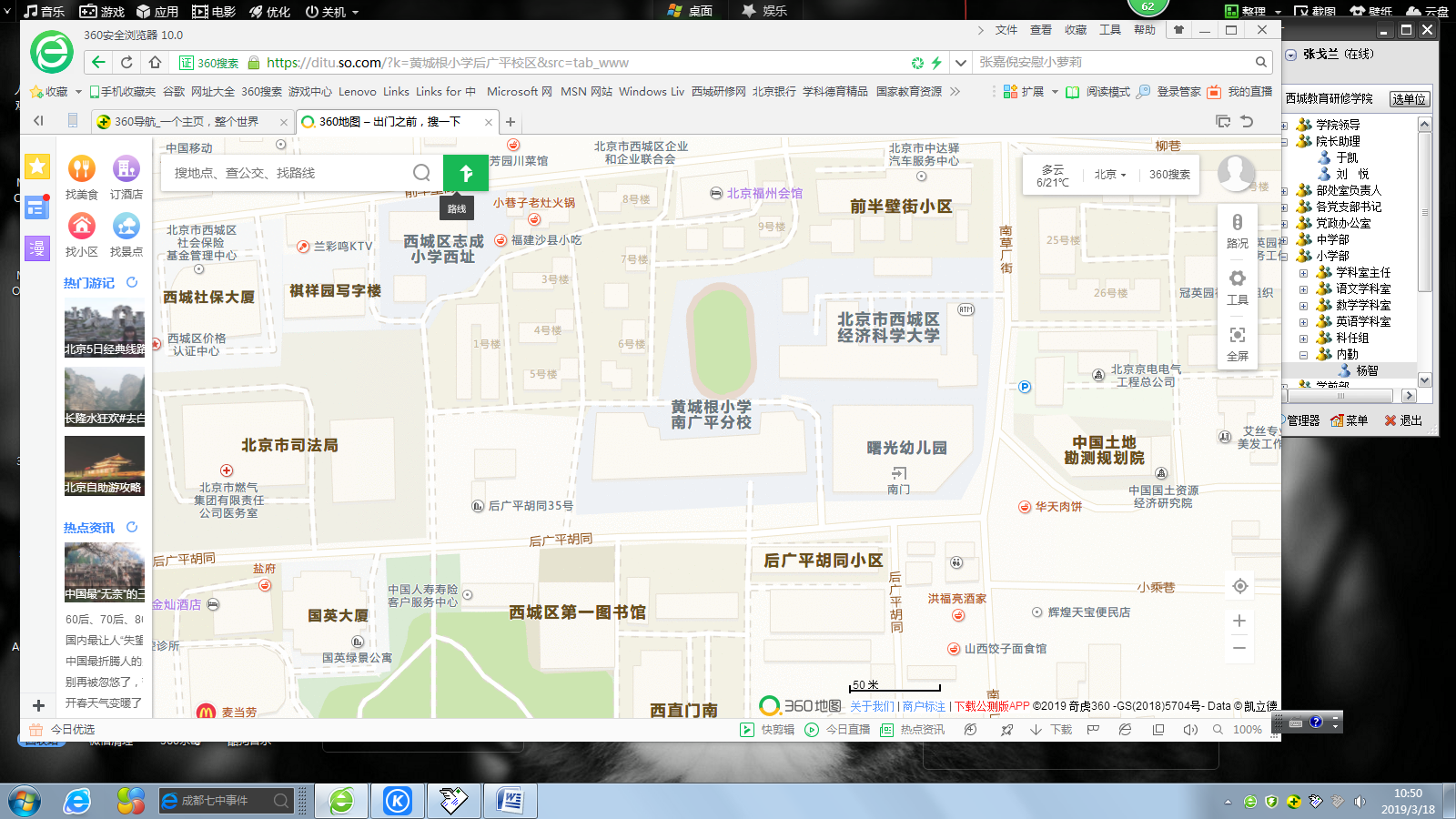 